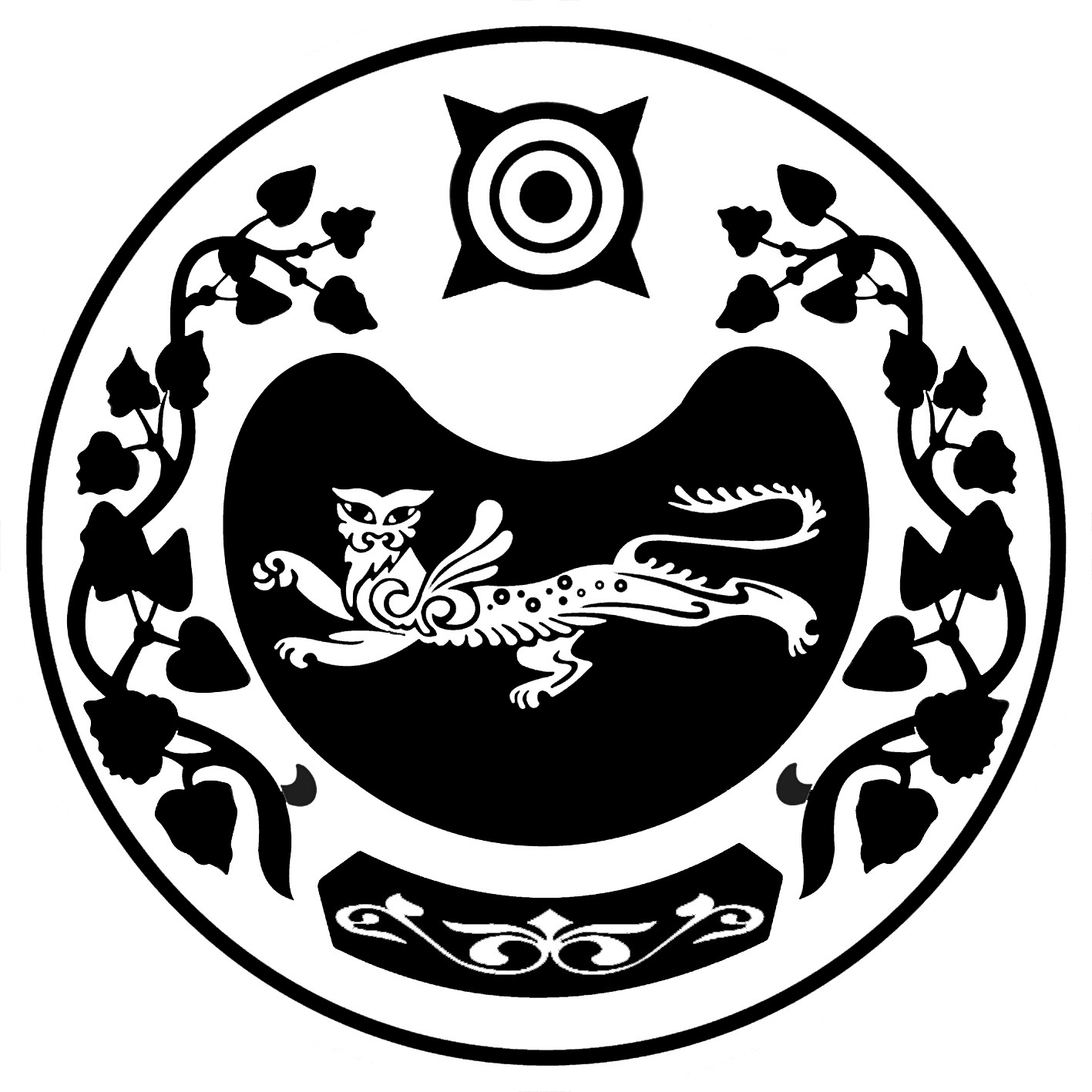              РОССИЯ ФЕДЕРАЦИЯЗЫ			РОССИЙСКАЯ ФЕДЕРАЦИЯХАКАС РЕСПУБЛИКАЗЫ			  РЕСПУБЛИКА ХАКАСИЯ	АUБАН ПИЛТIРI		                               АДМИНИСТРАЦИЯ АЙМАUЫНЫY УСТАU-ПАСТАА		         УСТЬ-АБАКАНСКОГО РАЙОНАП О С Т А Н О В Л Е Н И Еот  29.12.2018года	     № 2087-пр.п. Усть-АбаканОб утверждении Порядка составления иутверждения плана финансово-хозяйственной деятельности муниципальных бюджетных и автономных учреждений  муниципального образованияУсть-Абаканский район РеспубликиХакасия В соответствии с подпунктом 6 пункта 3.3 статьи 32 Федерального закона от 12 января 1996 г. N 7-ФЗ "О некоммерческих организациях", приказом Министерства финансов Российской Федерации от 28.07.2010 N 81н "О требованиях к плану финансово-хозяйственной деятельности государственного (муниципального) учреждения", статьей 53 Устава муниципального образования Усть-Абаканский район, ПОСТАНОВЛЯЮ:1. Утвердить Порядок составления и утверждения плана финансово-хозяйственной деятельности муниципальных бюджетных и автономных учреждений, функции и полномочия учредителя которых осуществляетадминистрация Усть-Абаканского района Республики Хакасия (согласно приложению к настоящему постановлению).2. Главному редактору газеты «Усть-Абаканские известия» Церковной И.Ю. при разработке плана финансово-хозяйственной деятельности учреждения на 2019 год руководствоваться данным Порядком.3. Органам местного самоуправления Усть-Абаканского района, осуществляющим функции и полномочия учредителя, в отношении муниципальных учреждений(Федорова О.А., Мироненко Н.А.) разработать приказы об утверждении Порядков составления и утверждения планов финансово-хозяйственной деятельности подведомственных бюджетных и автономных учреждений.4. Постановление главы муниципального образования  от 11.10.2011г. № 1707-п «Об утверждении порядка составления и утверждения плана финансово-хозяйственной деятельности муниципальных бюджетных и автономных учреждений муниципального образования Усть-Абаканский район» считать утратившим силу.5. Общему отделу (В.В.Губин) разместить настоящее Постановление на официальном сайте в сети "Интернет", редакции (И.Ю.Церковная) опубликовать в газете «Усть-Абаканские известия».6.  Настоящее постановление вступает в силу с 01 января 2019 года.7. Контроль за исполнением настоящего постановления возложить на заместителя Главы администрации Усть-Абаканского района по финансам и экономике  - руководителя управления финансов и экономики – Потылицыну Н.А.Глава Усть-Абаканского района					Е.В. ЕгороваПриложение 1УтвержденПостановлением администрации Усть-Абаканского районаРеспублики Хакасия            от 29.12.2018 г. № 2087- пПОРЯДОКСОСТАВЛЕНИЯ И УТВЕРЖДЕНИЯ ПЛАНА ФИНАНСОВО-ХОЗЯЙСТВЕННОЙДЕЯТЕЛЬНОСТИ МУНИЦИПАЛЬНЫХБЮДЖЕТНЫХ И АВТОНОМНЫХУЧРЕЖДЕНИЙ МУНИЦИПАЛЬНОГО ОБРАЗОВАНИЯ УСТЬ-АБАКАНСКИЙ РАЙОНI. Общие положения1. Настоящий Порядок составления и утверждения плана финансово-хозяйственной деятельности муниципальных бюджетных и автономных учреждений муниципального образования Усть-Абаканский район (далее - Порядок) устанавливает порядок составления и утверждения плана финансово-хозяйственной деятельности муниципальных бюджетных и автономных учреждений муниципального образования Усть-Абаканский район (далее - План).2. План составляется муниципальным бюджетным и автономным учреждением муниципального образования Усть-Абаканскийрайон на финансовый год в случае, если решение о бюджете утверждается на один финансовый год, либо на финансовый год и плановый период, если решение о бюджете утверждается на очередной финансовый год и плановый период.2. Порядок составления Плана2.1. План составляется муниципальным бюджетным и муниципальным автономным учреждением (далее - учреждение) на этапе формирования проекта решения о бюджете на очередной финансовый год (на очередной финансовый год и плановый период).План составляется по кассовому методу в рублях с точностью до двух знаков после запятой по форме согласно приложению 1 к настоящему Порядку и состоит из следующих частей:заголовочной;содержательной;оформляющей.2.2. В заголовочной части Плана указываются:1) гриф утверждения и согласования документа, содержащий наименование должности, подпись (и ее расшифровку) лица, уполномоченного утверждать (согласовывать) План, и дату утверждения (согласования);2) наименование документа;3) дата составления документа;4) наименование учреждения;5) идентифицированный номер налогоплательщика (ИНН) учреждения;6) значение кода причины постановки на учет (КПП) учреждения;7) наименование органа, осуществляющего функции и полномочия учредителя;8) адрес фактического местоположения учреждения;9) код по реестру участников бюджетного процесса, а также юридических лиц, не являющихся участниками бюджетного процесса;10) финансовый год (финансовый год и плановый период), на который представлены содержащиеся в документе сведения;11) наименование единиц измерения показателей, включаемых в План.2.3. Содержательная часть Плана состоит из текстовой (описательной) части и табличной части.2.4. В текстовой (описательной) части Плана указываются:1) цели деятельности учреждения в соответствии с муниципальными правовыми актами и Уставом учреждения;2) виды деятельности учреждения, относящиеся к его основным видам деятельности в соответствии с Уставом учреждения;3) перечень услуг (работ), относящихся в соответствии с Уставом учреждения к основным видам деятельности учреждения, предоставление которых для физических и юридических лиц осуществляется, в том числе за плату;4) общая балансовая стоимость недвижимого муниципального имущества на дату составления Плана (в разрезе стоимости имущества, закрепленного собственником имущества за учреждением на праве оперативного управления; приобретенного учреждением за счет выделенных собственником имущества учреждения средств; приобретенного учреждением за счет доходов, полученных от иной приносящей доход деятельности);5) общая балансовая стоимость движимого муниципального имущества на дату составления Плана, в том числе балансовая стоимость особо ценного движимого имущества.2.5. В табличную часть Плана включаются следующие таблицы:1) таблица 1 "Показатели финансового состояния учреждения", включающая показатели о нефинансовых и финансовых активах, обязательствах, принятых на последнюю отчетную дату, предшествующую дате составления Плана;2) таблица 2 "Показатели по поступлениям и выплатам учреждения (подразделения)";3) таблица 3 "Показатели выплат по расходам на закупку товаров, работ, услуг учреждения (подразделения)";4) таблица 4 "Сведения о средствах, поступающих во временное распоряжение учреждения";5) таблица 5 "Справочная информация".2.6. В целях формирования показателей Плана по поступлениям и выплатам, включенных в табличную часть Плана, учреждение составляет на этапе формирования проекта бюджета на очередной финансовый год (на очередной финансовый год и плановый период) План, исходя из представленной органом, осуществляющим функции и полномочия учредителя, информации о планируемых объемах расходных обязательств:1) субсидий на финансовое обеспечение выполнения муниципального задания (далее - задание);2) субсидий, предоставляемых в соответствии с абзацем вторым пункта 1 статьи 78.1 Бюджетного кодекса Российской Федерации (субсидии на иные цели);3) субсидий на осуществление капитальных вложений в объекты капитального строительства муниципальной собственности или приобретение объектов недвижимого имущества в муниципальную собственность;4) грантов в форме субсидий, в том числе предоставляемых по результатам конкурсов;5) публичных обязательств перед физическими лицами в денежной форме, полномочия по исполнению которых от имени органа местного самоуправления планируется передать в установленном порядке учреждению;6) бюджетных инвестиций (в части переданных полномочий муниципального заказчика в соответствии с Бюджетным кодексом Российской Федерации).2.7. Формирование показателей Планапо поступлением, включенным в табличную часть Плана, осуществляется учреждением с указанием:1) субсидий на финансовое обеспечение выполнения муниципального задания;2) субсидий, предоставляемых в соответствии с абзацем вторым пункта 1 статьи 78.1 Бюджетного кодекса Российской Федерации (субсидии на иные цели);3) субсидий на осуществление капитальных вложений в объекты капитального строительства муниципальной собственности или приобретение объектов недвижимого имущества в муниципальную собственность;4) грантов в форме субсидий, в том числе предоставляемых по результатам конкурсов;5) поступлений от оказания учреждением услуг (выполнения работ), относящихся в соответствии с Уставом учреждения к его основным видам деятельности, предоставление которых для физических и юридических лиц осуществляется на платной основе, а также поступлений от иной приносящей доход деятельности.Суммы, указанные в пунктах 1 - 4 настоящего пункта, формируются учреждением на основании информации, полученной от органа, осуществляющего функции и полномочия учредителя, в оперативном подчинении которого находится учреждение, соответствии с пунктом 2.6 настоящего Порядка.Суммы, указанные в пункте 5 настоящего пункта, учреждение рассчитывает исходя из планируемого объема оказания услуг (выполнения работ) и планируемой стоимости их реализации.В таблице 5справочно указываются суммы публичных нормативных обязательств, по исполнению которых от органа, осуществляющего функции и полномочия учредителя, в оперативном подчинении которого находится учреждение, в установленном порядке переданы учреждению, бюджетных инвестиций (в части переданных в соответствии с Бюджетным кодексом Российской Федерации полномочий муниципального заказчика), а также сведений о средствах во временном распоряжении учреждения при принятии органом, осуществляющим функции и полномочия учредителя, в оперативном подчинении которого находится учреждение, соответствующего решения.2.8. Плановые показатели по выплатам формируются в разрезе соответствующих показателей, содержащихся в таблице 2:1) выплаты персоналу;2) социальные и иные выплаты населению;3) безвозмездные перечисления организациям;4) прочие расходы (кроме расходов на закупку товаров, работ, услуг);5) расходы на закупку товаров, работ, услуг.К представляемому на утверждение проекту Плана прилагаются расчеты (обоснования) плановых показателей по выплатам, использованные при формировании Плана, являющиеся справочной информацией к Плану, по форме согласно приложению N 2 к настоящему Порядку.Учреждение вправе применять дополнительные расчеты (обоснования) показателей, отраженных в таблицах приложения N 2, в соответствии с разработанными им дополнительными таблицами.2.9. В расчет (обоснование) плановых показателей выплат персоналу включаются расходы на оплату труда, компенсационные выплаты, включая пособия, выплачиваемые из фонда оплаты труда, а также страховые взносы на обязательное пенсионное страхование, на обязательное социальное страхование на случай временной нетрудоспособности и в связи с материнством, на обязательное социальное страхование от несчастных случаев на производстве и профессиональных заболеваний, на обязательное медицинское страхование.При расчете плановых показателей по оплате труда учитывается расчетная численность работников, включая основной персонал, вспомогательный персонал, административно-управленческий персонал, обслуживающий персонал, расчетные должностные оклады, ежемесячные надбавки к должностному окладу, районные коэффициенты, стимулирующие выплаты, компенсационные выплаты, в том числе за работу с вредными и (или) опасными условиями труда, при выполнении работ в других условиях, отклоняющихся от нормальных, а также иные выплаты, предусмотренные законодательством Российской Федерации, локальными нормативными актами учреждения в соответствии с утвержденным штатным расписанием, а также указанных выплат.При расчете плановых показателей выплат компенсационного характера персоналу учреждений, не включаемых в фонд оплаты труда, учитываются выплаты по возмещению работникам (сотрудникам) расходов, связанных со служебными командировками, возмещению расходов на прохождение медицинского осмотра, компенсации расходов на оплату стоимости проезда и провоза багажа к месту использования отпуска и обратно для лиц, работающих в районах Крайнего Севера и приравненных к ним местностях, и членов их семей, иные компенсационные выплаты работникам, предусмотренные законодательством Российской Федерации, локальными нормативными актами учреждения.При расчете плановых показателей страховых взносов в Пенсионный фонд Российской Федерации на обязательное пенсионное страхование, в Фонд социального страхования Российской Федерации на обязательное социальное страхование на случай временной нетрудоспособности и в связи с материнством, в Федеральный фонд обязательного медицинского страхования на обязательное медицинское страхование, а также страховых взносов на обязательное социальное страхование от несчастных случаев на производстве и профессиональных заболеваний учитываются тарифы страховых взносов, установленные законодательством Российской Федерации.Расчет (обоснование) плановых показателей социальных и иных выплат населению, не связанных с выплатами работникам, возникающими в рамках трудовых отношений (расходов по социальному обеспечению населения вне рамок систем государственного пенсионного, социального, медицинского страхования), в том числе на оплату медицинского обслуживания, оплату путевок на санаторно-курортное лечение и в детские оздоровительные лагеря, а также выплат бывшим работникам учреждений, в том числе к памятным датам, профессиональным праздникам, осуществляется с учетом количества планируемых выплат в год и их размера.2.11. Расчет (обоснование) расходов по уплате налогов, сборов и иных платежей осуществляется с учетом объекта налогообложения, особенностей определения налоговой базы, налоговых льгот, оснований и порядка их применения, а также налоговой ставки, порядка и сроков уплаты по каждому налогу в соответствии с законодательством Российской Федерации о налогах и сборах.2.12. Расчет (обоснование) плановых показателей безвозмездных перечислений организациям осуществляется с учетом количества планируемых безвозмездных перечислений организациям в год и их размера.2.13. Расчет (обоснование) прочих расходов (кроме расходов на закупку товаров, работ, услуг) осуществляется по видам выплат с учетом количества планируемых выплат в год и их размера.2.14. В расчет расходов на закупку товаров, работ, услуг включаются расходы на оплату услуг связи, транспортных услуг, коммунальных услуг, на оплату аренды имущества, содержание имущества, прочих работ и услуг (к примеру, услуг по страхованию, в том числе обязательному страхованию гражданской ответственности владельцев транспортных средств, медицинских осмотров, информационных услуг, консультационных услуг, экспертных услуг, типографских работ, научно-исследовательских работ), определяемых с учетом требований к закупаемым заказчиками отдельным видам товаров, работ, услуг в соответствии с законодательством Российской Федерации о контрактной системе в сфере закупок товаров, работ для обеспечения муниципальных нужд.Расчет плановых показателей на оплату услуг связи должен учитывать количество абонентских номеров, подключенных к сети связи, цены услуг связи, ежемесячную абонентскую плату в расчете на один абонентский номер, количество месяцев предоставления услуги; размер повременной оплаты междугородних, международных и местных телефонных соединений, а также стоимость услуг при повременной оплате услуг телефонной связи; количество пересылаемой корреспонденции, в том числе с использованием фельдъегерской и специальной связи, стоимость пересылки почтовой корреспонденции за единицу услуги, стоимость аренды интернет-канала, повременной оплаты за интернет-услуги или оплата интернет-трафика.Расчет (обоснование) плановых показателей по оплате транспортных услуг осуществляется с учетом видов услуг по перевозке (транспортировке) грузов, пассажирских перевозок (количества заключенных договоров) и стоимости указанных услуг.Расчет (обоснование) плановых показателей по оплате коммунальных услуг включает в себя расчеты расходов на газоснабжение (иные виды топлива), на электроснабжение, теплоснабжение, горячее водоснабжение, холодное водоснабжение и водоотведение с учетом количества заключенных договоров о предоставлении коммунальных услуг, объектов, тарифов на оказание коммунальных услуг (в том числе с учетом применяемого одноставочного, дифференцированного по зонам суток или двухставочного тарифа на электроэнергию), расчетной потребности планового потребления услуг и затраты на транспортировку топлива (при наличии).Расчеты (обоснования) расходов на оплату аренды имущества, в том числе объектов недвижимого имущества, определяются с учетом арендуемой площади (количества арендуемого оборудования, иного имущества), количества месяцев (суток, часов) аренды, цены аренды в месяц (сутки, час), а также стоимости возмещаемых услуг (по содержанию имущества, его охране, потребляемых коммунальных услуг).Расчеты (обоснования) расходов на содержание имущества осуществляются с учетом планов ремонтных работ и их сметной стоимости, определенной с учетом необходимого объема ремонтных работ, графика регламентно-профилактических работ по ремонту оборудования, требований к санитарно-гигиеническому обслуживанию, охране труда (включая уборку помещений и территории, вывоз твердых бытовых отходов, мойку, химическую чистку, дезинфекцию, дезинсекцию), а также правил его эксплуатации для оказания муниципальной услуги.Расчеты (обоснования) расходов на оплату работ и услуг, не относящихся к расходам на оплату услуг связи, транспортных расходов, коммунальных услуг, расходов на аренду имущества, а также работ и услуг по его содержанию, включают в себя расчеты необходимых выплат на страхование, в том числе на обязательное страхование гражданской ответственности владельцев транспортных средств, типографские услуги, информационные услуги с учетом количества печатных изданий, количества подаваемых объявлений, количества приобретаемых бланков строгой отчетности, приобретаемых периодических изданий.Страховая премия (страховые взносы) определяется в соответствии с количеством застрахованных работников, застрахованного имущества, с учетом базовых ставок страховых тарифов и поправочных коэффициентов к ним, определяемых с учетом технических характеристик застрахованного имущества, характера страхового риска и условий договора страхования, в том числе наличия франшизы и ее размера в соответствии с условиями договора страхования.Расходы на повышение квалификации (профессиональную переподготовку) определяются с учетом требований законодательства Российской Федерации, количества работников, направляемых на повышение квалификации, и цены обучения одного работника по каждому виду дополнительного профессионального образования.Расчеты (обоснования) расходов на приобретение основных средств (к примеру, оборудования, транспортных средств, мебели, инвентаря, бытовых приборов) осуществляются с учетом среднего срока эксплуатации амортизируемого имущества. При расчетах (обоснованиях) применяются нормы обеспеченности таким имуществом, выраженные в натуральных показателях, установленные правовыми актами, а также стоимость приобретения необходимого имущества, определенная методом сопоставимых рыночных цен (анализа рынка), заключающимся в анализе информации о рыночных ценах идентичных (однородных) товаров, работ, услуг, в том числе информации о ценах организаций - изготовителей, об уровне цен, имеющихся у органов государственной статистики, а также в средствах массовой информации и специальной литературе, включая официальные сайты в информационно-телекоммуникационной сети Интернет производителей и поставщиков.Расчеты (обоснования) расходов на приобретение материальных запасов осуществляются с учетом потребности в продуктах питания, лекарственных средствах, горюче-смазочных и строительных материалах, мягком инвентаре и специальной одежде и обуви, запасных частях к оборудованию и транспортным средствам, хозяйственных товарах и канцелярских принадлежностях в соответствии с нормами обеспеченности таким имуществом, выраженными в натуральных показателях.Общая сумма расходов бюджетного учреждения на закупки товаров, работ, услуг, отраженная в Плане, подлежит детализации в плане закупок товаров, работ, услуг для обеспечения государственных или муниципальных нужд, формируемом в соответствии с законодательством Российской Федерации о контрактной системе в сфере закупок товаров, работ, услуг для обеспечения государственных и муниципальных нужд.2.15. В случае, если в соответствии со структурой затрат отдельные виды выплат учреждением не осуществляются, то соответствующие расчеты (обоснования) к показателям Плана не формируются.2.16. Расчеты (обоснования) плановых показателей по выплатам формируются с учетом норм трудовых, материальных, технических ресурсов, используемых для оказания учреждением услуг (выполнения работ).Расчеты (обоснования) плановых показателей по выплатам за счет субсидий, предоставляемых в соответствии с бюджетным законодательством Российской Федерации, осуществляются с учетом затрат, применяемых при обосновании бюджетных ассигнований главными распорядителями бюджетных средств, целях формирования проекта решения о бюджете на очередной финансовый год (очередной финансовый год и плановый период), а также с учетом требований, установленных нормативными правовыми актами, в том числе ГОСТами, СниПАми, СанПиНами, стандартами, порядками и регламентами (паспортами) оказания муниципальной услуги.2.17. Расчеты (обоснования) плановых показателей по выплатам формируются раздельно по источникам их финансового обеспечения.2.18. При принятии органом, осуществляющим функции и полномочия учредителя, в оперативном подчинении которого находится учреждение, решения о раздельном формировании плановых показателей по выплатам, связанным с выполнением учреждением муниципального задания, объемы указанных выплат в пределах общего объема субсидии на выполнение муниципального задания могут рассчитываться с превышением нормативных затрат, определенных в Положении о порядке формирования муниципального задания на оказание муниципальных услуг (выполнение работ) в отношении муниципальных учреждений и финансового обеспечения выполнения муниципального задания, утвержденного Постановлением Главы муниципального образования Усть-Абаканский район от 26.10.2015 N 1560-п.2.19. Объемы планируемых выплат, источником финансового обеспечения которых являются поступления от оказания учреждениями услуг (выполнения работ), относящихся в соответствии с Уставом учреждения к его основными видам деятельности, предоставление которых для физических и юридических лиц осуществляется на платной основе, формируются учреждением в соответствии с установленным порядком определения платы.2.20. После утверждения в установленном порядке решения о бюджете План при необходимости уточняется учреждением и направляется на утверждение с учетом положений раздела 3 "Требования к утверждению Плана" настоящего Порядка.Уточнение показателей Плана, связанных с выполнением муниципального задания, осуществляется с учетом показателей утвержденного муниципального задания и размера субсидии на выполнение муниципального задания.2.21. Оформляющая часть Плана должна содержать подписи должностных лиц, ответственных за содержащиеся в Плане данные, - руководителя учреждения, исполнителя документа.2.22. В целях внесения изменений в Планв соответствии с настоящим порядком составляется новый План, показатели которого не должны вступать в противоречие в части кассовых операций по выплатам, проведенным до внесения изменения в План, а также с показателями планов закупок. Решение о внесении изменений в План принимается руководителем учреждения (подразделения).3. Требования к утверждениюПлана3.1. План муниципального автономного учреждения (План с учетом изменений) утверждается руководителем автономного учреждения на основании заключения наблюдательного совета автономного учреждения и согласовывается с органом, осуществляющим функции и полномочия учредителя.3.2. План муниципального бюджетного учреждения (План с учетом изменений) утверждается руководителем муниципального бюджетного учреждения и согласовывается с органом, осуществляющим функции и полномочия учредителя.Заместитель Главы администрацииУсть-Абаканского района по финансам и экономике                                                     Н.А.ПотылицынаПриложение 1к Порядкусоставления и утверждения планафинансово-хозяйственной деятельностимуниципальных бюджетныхи автономных учрежденийФОРМАПЛАНА ФИНАНСОВО-ХОЗЯЙСТВЕННОЙ ДЕЯТЕЛЬНОСТИМУНИЦИПАЛЬНОГО УЧРЕЖДЕНИЯПЛАНфинансово-хозяйственной деятельностина 20__ год(на 20__ год и плановый период 20__ и 20__ годов)    Дата составления документа ____________________________________________    Наименование муниципального учреждения ________________________________    ИНН/КПП _______________________________________________________________    Наименование органа, осуществляющего функции    и полномочия учредителя _______________________________________________    Адрес фактического места нахождения учреждения ________________________    Код  учреждения  по  Реестру  участников  бюджетного  процесса, а такжеюридических лиц, не являющихся участниками бюджетного процесса ____________    Единицы измерения _____________________________________________________                     Раздел I. СВЕДЕНИЯ О ДЕЯТЕЛЬНОСТИ                         МУНИЦИПАЛЬНОГО УЧРЕЖДЕНИЯ    1.1. Цели деятельности муниципального учреждения ______________________    1.2. Виды деятельности муниципального учреждения ______________________    1.3. Перечень услуг (работ), относящихся к основным  видам деятельности    учреждения, предоставление которых  для  физических  и юридических  лиц    осуществляется в основном за плату ____________________________________    1.4. Общая   балансовая  стоимость  недвижимого   имущества  (на   дату    составления плана) ____________________________________________________    1.5. Общая балансовая  стоимость движимого муниципального имущества (на    дату составления плана) _______________________________________________Раздел II. ФИНАНСОВЫЕ ПАРАМЕТРЫ ДЕЯТЕЛЬНОСТИ УЧРЕЖДЕНИЯТаблица 1Показателифинансового состояния учрежденияна ____________________________ 20__ г.(последняя отчетная дата)Таблица 2Показателипо поступлениям и выплатам муниципального учрежденияна ______________ 20__ г.Таблица 3Показателивыплат по расходам на закупку товаров,работ, услуг учреждения на 20__ годи плановый период 20__ и 20__ годовТаблица 4Сведенияо средствах, поступивших во временное распоряжениеучреждения на 20__ г.Таблица 5Справочная информацияна 20__ годПриложение 2к Порядкусоставления и утверждения планафинансово-хозяйственной деятельностимуниципальных бюджетныхи автономных учрежденийМО Усть-Абаканский районРЕКОМЕНДУЕМЫЙ ОБРАЗЕЦРАСЧЕТЫ (ОБОСНОВАНИЯ)к плану финансово-хозяйственной деятельностимуниципального учреждения_______________________________________________________________________наименование муниципального учреждения1. Расчеты (обоснования) выплат персоналу (строка 210)Код видов расходов ____________________________________________________Источник финансового обеспечения ______________________________________                        1.1. Расчеты (обоснования)                         расходов на оплату труда1.2. Расчеты (обоснования)выплат персоналу при направлениив служебные командировки1.3. Расчеты (обоснования)выплат персоналу по уходу за ребенком1.4. Расчеты (обоснования)страховых взносов на обязательное страхованиев Пенсионный фонд Российской Федерации,в Фонд социального страхования Российской Федерации,в Федеральный фонд обязательногомедицинского страхования--------------------------------<1> Указываются страховые тарифы, дифференцированные по классам профессионального риска, установленные Федеральным законом от 22 декабря N 179-ФЗ "О страховых тарифах на обязательное социальное страхование от несчастных случаев на производстве и профессиональных заболеваний на 2006 год".2. Расчеты (обоснования)расходов на социальные и иные выплаты населениюКод видов расходов _______________________________________________________Источник финансового обеспечения _________________________________________3. Расчет (обоснование)расходов на уплату налогов, сборов и иных платежейКод видов расходов _______________________________________________________Источник финансового обеспечения _________________________________________4. Расчет (обоснование)расходов на безвозмездные перечисления организациямКод видов расходов _______________________________________________________Источник финансового обеспечения _________________________________________5. Расчет (обоснование)прочих расходов (кроме расходов на закупку товаров,работ, услуг)Код видов расходов _______________________________________________________Источник финансового обеспечения _________________________________________6. Расчет (обоснование)расходов на закупку товаров, работ, услугКод видов расходов _______________________________________________________Источник финансового обеспечения _________________________________________6.1. Расчет (обоснование)расходов на оплату услуг связи6.2. Расчет (обоснование)расходов на оплату транспортных услуг6.3. Расчет (обоснование)расходов на оплату коммунальных услуг6.4. Расчет (обоснование)расходов на оплату аренды имущества6.5. Расчет (обоснование)расходов на оплату работ, услуг по содержанию имущества6.6. Расчет (обоснование)расходов на оплату прочих работ, услуг6.7. Расчет (обоснование)расходов на приобретение основных средств,материальных запасовСОГЛАСОВАНО   ______________________(наименование должности лица согласующего документ)_________________________________(подпись) (расшифровка подписи)            "__" _______________ 20__ гУТВЕРЖДАЮ______________________(наименование должности лица утверждающего документ)_________________________________    (подпись) (расшифровка подписи)            "__" _______________ 20__ гНаименование показателяСумма, рублейI. Нефинансовые активы, всегоиз них1.1. Общая балансовая стоимость недвижимого муниципального имущества, всегов том числе1.1.1. Стоимость недвижимого имущества, закрепленного собственником имущества за муниципальным учреждением на праве оперативного управления1.1.2. Стоимость недвижимого имущества, приобретенного муниципальным учреждением за счет выделенных собственником имущества учреждения средств1.1.3. Стоимость недвижимого имущества, приобретенного муниципальным учреждением за счет доходов, полученных от платной и иной приносящей доход деятельности1.1.4. Остаточная стоимость недвижимого муниципального имущества1.2. Общая балансовая стоимость движимого муниципального имущества, всегов том числе1.2.1. Общая балансовая стоимость особо ценного движимого имущества1.2.2. Стоимость движимого имущества, приобретенного учреждением за счет доходов, полученных от платной и иной приносящей доход деятельности1.2.3. Остаточная стоимость особо ценного движимого имуществаII. Финансовые активы, всегоиз них2.1. Денежные средства учреждения2.2. Дебиторская задолженность по доходам2.3. Дебиторская задолженность по расходамIII. Обязательства, всегоиз них3.1. Долговые обязательства3.2. Кредиторская задолженностьв том числе3.2.1. Кредиторская задолженность по принятым обязательствам за счет средств бюджета города, всегов том числепо оплате трудапо начислениям на выплаты по оплате трудапо расходам на закупку товаров, работ, услугиз них по расходам на оплату коммунальных услугпо уплате налогов, сборов и иных платежейпо прочим расходам3.2.2. Кредиторская задолженность по принятым обязательствам за счет доходов, полученных от платной и иной приносящей доход деятельности, всегов том числепо оплате трудапо начислениям на выплаты по оплате трудапо расходам на закупку товаров, работ, услугиз них по расходам на оплату коммунальных услугпо уплате налогов, сборов и иных платежейпо прочим расходам3.2.3. Просроченная кредиторская задолженность, всегов том числепо оплате трудапо начислениям на выплаты по оплате трудапо расходам на закупку товаров, работ, услугиз них по расходам на оплату коммунальных услугпо уплате налогов, сборов и иных платежейпо прочим расходамНаименование показателяКод строкиКод по бюджетной классификации Российской ФедерацииОбъем финансового обеспечения, руб. (с точностью до двух знаков после запятой - 0,00)Объем финансового обеспечения, руб. (с точностью до двух знаков после запятой - 0,00)Объем финансового обеспечения, руб. (с точностью до двух знаков после запятой - 0,00)Объем финансового обеспечения, руб. (с точностью до двух знаков после запятой - 0,00)Объем финансового обеспечения, руб. (с точностью до двух знаков после запятой - 0,00)Объем финансового обеспечения, руб. (с точностью до двух знаков после запятой - 0,00)Наименование показателяКод строкиКод по бюджетной классификации Российской Федерациивсегов том числев том числев том числев том числев том числеНаименование показателяКод строкиКод по бюджетной классификации Российской Федерациивсегосубсидии на финансовое обеспечение выполнения муниципального задания из бюджета муниципального образования Усть-Абаканский районсубсидии, предоставляемые в соответствии с абзацем вторым пункта 1 статьи 78.1 Бюджетного кодекса Российской Федерации (субсидии на иные цели)субсидии на осуществление капитальных вложенийпоступления от оказания услуг (выполнения работ) на платной основе и от иной приносящей доход деятельностипоступления от оказания услуг (выполнения работ) на платной основе и от иной приносящей доход деятельностиНаименование показателяКод строкиКод по бюджетной классификации Российской Федерациивсегосубсидии на финансовое обеспечение выполнения муниципального задания из бюджета муниципального образования Усть-Абаканский районсубсидии, предоставляемые в соответствии с абзацем вторым пункта 1 статьи 78.1 Бюджетного кодекса Российской Федерации (субсидии на иные цели)субсидии на осуществление капитальных вложенийвсегоиз них гранты1234567891. Поступления от доходов, всего100хв том числе1.1. Доходы от собственности110хххх1.2. Доходы от оказания услуг, работ120хх1.3. Доходы от штрафов, пеней, иных сумм принудительного изъятия130хххх1.4. Безвозмездные поступления от наднациональных организаций, правительств иностранных государств, международных финансовых организаций140хххх1.5. Иные субсидии, предоставленные из бюджета150хххх1.6. Прочие доходы160ххх1.7. Доходы от операций с активами170ххххх2. Выплаты по расходам, всего200хв том числе2.1. Выплаты персоналу, всего210из них:оплата труда и начисления на выплаты по оплате труда211иные выплаты персоналу учреждений2122.2. Социальные и иные выплаты населению, всего220из них2212.3. Уплата налогов, сборов и иных платежей, всего230из нихналог на имущество организаций231земельный налог232транспортный налог233прочие налоги и сборы234уплата иных платежей2352.4. Безвозмездные перечисления организациям2402.5. Прочие расходы (кроме расходов на закупку товаров, работ, услуг)2502.6. Расходы на закупку товаров, работ, услуг, всего260хиз них:услуги связи261транспортные услуги262коммунальные услуги263арендная плата за пользование имуществом264услуги по содержанию имущества265приобретение ТМЦ266приобретение основных средств267прочие закупки2683. Поступление финансовых активов, всего300хв том числе:3.1. Увеличение остатков средств3103.2. Прочие поступления3204. Выбытие финансовых активов, всего400в том числе:4.1. Уменьшение остатков средств4104.2. Прочие выбытия4205. Остаток средств на начало года500х6. Остаток средств на конец года600хНаименование показателяКод строкиГод начала закупкиСумма выплат по расходам на закупку товаров, работ и услуг, руб. (с точностью до двух знаков после запятой - 0,00)Сумма выплат по расходам на закупку товаров, работ и услуг, руб. (с точностью до двух знаков после запятой - 0,00)Сумма выплат по расходам на закупку товаров, работ и услуг, руб. (с точностью до двух знаков после запятой - 0,00)Сумма выплат по расходам на закупку товаров, работ и услуг, руб. (с точностью до двух знаков после запятой - 0,00)Сумма выплат по расходам на закупку товаров, работ и услуг, руб. (с точностью до двух знаков после запятой - 0,00)Сумма выплат по расходам на закупку товаров, работ и услуг, руб. (с точностью до двух знаков после запятой - 0,00)Сумма выплат по расходам на закупку товаров, работ и услуг, руб. (с точностью до двух знаков после запятой - 0,00)Сумма выплат по расходам на закупку товаров, работ и услуг, руб. (с точностью до двух знаков после запятой - 0,00)Сумма выплат по расходам на закупку товаров, работ и услуг, руб. (с точностью до двух знаков после запятой - 0,00)Наименование показателяКод строкиГод начала закупкивсего на закупкивсего на закупкивсего на закупкив том числев том числев том числев том числев том числев том числеНаименование показателяКод строкиГод начала закупкивсего на закупкивсего на закупкивсего на закупкив соответствии с Федеральным законом от 05.04.2013 N 44-ФЗ "О контрактной системе в сфере закупок товаров, работ, услуг для обеспечения государственных и муниципальных нужд"в соответствии с Федеральным законом от 05.04.2013 N 44-ФЗ "О контрактной системе в сфере закупок товаров, работ, услуг для обеспечения государственных и муниципальных нужд"в соответствии с Федеральным законом от 05.04.2013 N 44-ФЗ "О контрактной системе в сфере закупок товаров, работ, услуг для обеспечения государственных и муниципальных нужд"в соответствии с Федеральным законом от 18.07.2011 N 223-ФЗ "О закупках товаров, работ, услуг отдельными видами юридических лиц"в соответствии с Федеральным законом от 18.07.2011 N 223-ФЗ "О закупках товаров, работ, услуг отдельными видами юридических лиц"в соответствии с Федеральным законом от 18.07.2011 N 223-ФЗ "О закупках товаров, работ, услуг отдельными видами юридических лиц"Наименование показателяКод строкиГод начала закупкина 20__ г. очередной финансовый годна 20__ г.1-й год планового периодана 20__ г.2-й год планового периодана 20__ г. очередной финансовый годна 20__ г.1-й год планового периодана 20__ г.2-й год планового периодана 20__ г. очередной финансовый годна 20__ г.1-й год планового периодана 20__ г.2-й год планового периода123456789101112Выплаты по расходам на закупку товаров, работ, услуг, всего0001Хв том числена оплату контрактов, заключенных до начала очередного финансового года1001Хна закупку товаров работ, услуг по году начала закупки2001Наименование показателяКод строкиСумма, руб. (с точностью до двух знаков после запятой - 0,00)123Остаток средств на начало года010Остаток средств на конец года020Поступление030Выбытие040Наименование показателяКод строкиСумма, рублей123Объем публичных обязательств, всего010Объем бюджетных инвестиций (в части переданных полномочий государственного (муниципального) заказчика в соответствии с Бюджетным кодексом Российской Федерации), всего020Объем средств, поступивших во временное распоряжение, всего030N п/пДолжность, группа должностейУстановленная численность, единицСреднемесячный размер оплаты труда на одного работника, руб.Среднемесячный размер оплаты труда на одного работника, руб.Среднемесячный размер оплаты труда на одного работника, руб.Среднемесячный размер оплаты труда на одного работника, руб.Ежемесячная надбавка к должностному окладу, %Районный коэффициентФонд оплаты труда в год, руб.(гр. 3 x гр. 4 x (1 + гр. 8 / 100) x гр. 9 x 12)N п/пДолжность, группа должностейУстановленная численность, единицвсегов том числев том числев том числеЕжемесячная надбавка к должностному окладу, %Районный коэффициентФонд оплаты труда в год, руб.(гр. 3 x гр. 4 x (1 + гр. 8 / 100) x гр. 9 x 12)N п/пДолжность, группа должностейУстановленная численность, единицвсегопо должностному окладупо выплатам компенсационного характерапо выплатам стимулирующего характераЕжемесячная надбавка к должностному окладу, %Районный коэффициентФонд оплаты труда в год, руб.(гр. 3 x гр. 4 x (1 + гр. 8 / 100) x гр. 9 x 12)12345678910ИтогоИтогоххххххN п/пНаименование расходовСредний размер выплаты на одного работника в день, руб.Количество работников, чел.Количество днейСумма, руб.(гр. 3 x гр. 4 x гр. 5)123456ИтогохххN п/пНаименование расходовЧисленность работников, получающих пособиеКоличество выплат в год на одного работникаРазмер выплаты (пособия) в месяц, руб.Сумма, руб.(гр. 3 x гр. 4 x гр. 5)123456ИтогохххN п/пНаименование государственного внебюджетного фондаРазмер базы для начисления страховых взносов, руб.Сумма взноса, руб.12341Страховые взносы в Пенсионный фонд Российской Федерации, всегох1.1в том числе:по ставке 22,0%1.2по ставке 10,0%1.3с применением пониженных тарифов взносов в Пенсионный фонд Российской Федерации для отдельных категорий плательщиков2Страховые взносы в Фонд социального страхования Российской Федерации, всегох2.1в том числе:обязательное социальное страхование на случай временной нетрудоспособности и в связи с материнством по ставке 2,9%2.2с применением ставки взносов в Фонд социального страхования Российской Федерации по ставке 0,0%2.3обязательное социальное страхование от несчастных случаев на производстве и профессиональных заболеваний по ставке 0,2%2.4обязательное социальное страхование от несчастных случаев на производстве и профессиональных заболеваний по ставке 0,__% <1>2.5обязательное социальное страхование от несчастных случаев на производстве и профессиональных заболеваний по ставке 0,__% <1>3Страховые взносы в Федеральный фонд обязательного медицинского страхования, всего (по ставке 5,1%)ИтогохN п/пНаименование показателяРазмер одной выплаты, руб.Количество выплат в годОбщая сумма выплат, руб.(гр. 3 x гр. 4)12345ИтогоххN п/пНаименование расходовНалоговая база, руб.Ставка налога, %Сумма исчисленного налога, подлежащего уплате, руб.(гр. 3 x гр. 4 / 100)12345ИтогохN п/пНаименование показателяРазмер одной выплаты, руб.Количество выплат в годОбщая сумма выплат, руб.(гр. 3 x гр. 4)12345ИтогоххN п/пНаименование показателяРазмер одной выплаты, руб.Количество выплат в годОбщая сумма выплат,руб. (гр. 3 x гр. 4)12345ИтогоххN п/пНаименование расходовКоличество номеровКоличество платежей в годСтоимость за единицу, руб.N п/п123456ИтогохххN п/пНаименование расходовКоличество услуг перевозкиЦена услуги перевозки, руб.Сумма, руб.(гр. 3 x гр. 4)12345ИтогоN п/пНаименование показателяРазмер потребления ресурсовТариф (с учетом НДС), руб.Индексация,%Сумма, руб.(гр. 3 x гр. 4 x гр. 5)123456ИтогохххN п/пНаименование показателяКоличествоСтавка арендной платыСтоимость с учетом НДС, руб.12345ИтогохххN п/пНаименование расходовОбъектКоличество работ (услуг)Стоимость работ (услуг), руб.12345ИтогоххN п/пНаименование расходовКоличество договоровСтоимость услуги, руб.1234ИтогохN п/пНаименование расходовКоличествоСредняя стоимость, руб.Сумма, руб.(гр. 2 x гр. 3)1234Итогох